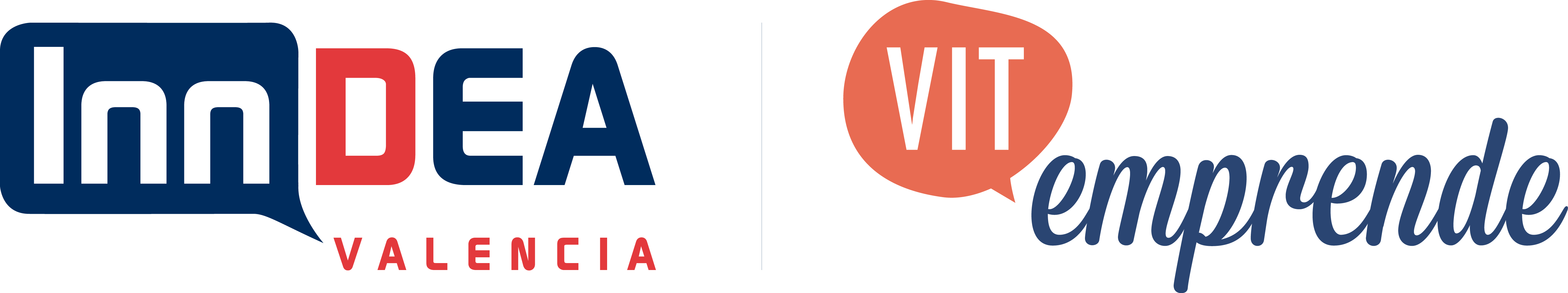 Convocatòria concurs per a seleccionar startups de l'ecosistema del’emprenedoria innovador per a assistir al 4YFN del Mobile World Congress. Per a la convocatòria del concurs per a seleccionar startups de l'ecosistema de l´emprenedoria innovador per a assistir al 4YFN del Mobile World Congress que es celebrarà del 27 de febrer al 01 de març de 2017, s'han presentat dotze sol·licituds de les quals s'han seleccionat deu acords als requisits i criteris de selecció establits en la convocatòria publicada en el perfil del contractant el dimecres 11 de gener de 2017:• Requisits• Formar part de la Xarxa VIT Emprende. Els i les representants de les entitats sol·licitades poden registrar-se gratuïtament en el següent enllaç: http://vitemprende.es/comunidad/web/app.php/register• Tenir domicili fiscal en la ciutat o àrea metropolitana de València.• No tindre, fins al moment, representació en l'esdeveniment.• Criteris per a la selección:Per a accedir a una de les 10 entrades del 4YFN, les startups seleccionades tindran en compte els següents criteris:– Ser una startup que ja estiga comercialitzant els seus productes o serveis i cerque interessos comercials en mercats nacionals i internacionals.– Ser una startup constituïda abans del 31 de desembre de 2015.– Ser una startup constituïda amb personalitat jurídica pròpia, que estiga facturant en l'actualitat, l'activitat de la qual estiga relacionada amb el sector de les noves tecnologies i que estiga situada a València i/o la seua àrea metropolitana.– Es prioritzarà a les startups que fomenten l'economia social i/o mediambiental, per a açò hauran d'emplenar aquest formulari:https://docs.google.com/a/inndeavalencia.com/forms/d/e/1faipqlsdonhcw3bzxjpt0djqpevqtrcb4metbqezmlslndcxg9dbvvq/viewform– En cas d'empat en el formulari de baremació social i/o mediambiental s'adjudicarà per ordre de recepció de les sol·licituds.• DotacióLes startups seleccionades comptaran amb una entrada d'accés a l'esdeveniment 4YFN del Mobile World Congress i tindran accés a l'estand de València.Les entrades permetran:– Accedir al 4YFN del dilluns 27 al dimecres 29 de febrer de 2017.– Accedir al Mobile World Congress el dijous 1 de març de 2017.D'acord a les indicacions a dalt detallades i als resultats del formulari de baremació social, mediambiental i ètic, les startups seleccionades són:1 Comprea2 Fotawa3 Amarre4 Relendo5 Beroomers6 itbook7 Carcrash8 Casfid9 Mr Jeff10 Voicemod                                                         València, 20 de gener 2017